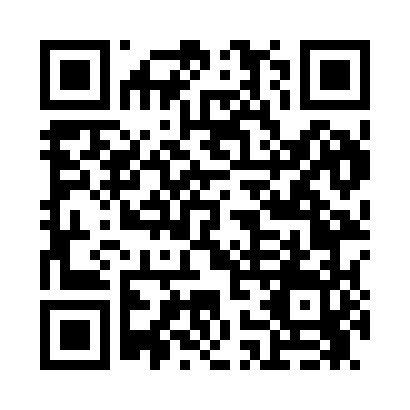 Prayer times for Arroll, Missouri, USAWed 1 May 2024 - Fri 31 May 2024High Latitude Method: Angle Based RulePrayer Calculation Method: Islamic Society of North AmericaAsar Calculation Method: ShafiPrayer times provided by https://www.salahtimes.comDateDayFajrSunriseDhuhrAsrMaghribIsha1Wed4:526:121:044:517:579:162Thu4:516:111:044:517:589:173Fri4:506:101:044:517:589:194Sat4:486:081:044:517:599:205Sun4:476:071:044:528:009:216Mon4:456:061:034:528:019:227Tue4:446:051:034:528:029:238Wed4:436:041:034:528:039:259Thu4:426:031:034:528:049:2610Fri4:406:021:034:528:059:2711Sat4:396:021:034:538:059:2812Sun4:386:011:034:538:069:2913Mon4:376:001:034:538:079:3014Tue4:365:591:034:538:089:3115Wed4:355:581:034:538:099:3316Thu4:335:571:034:538:109:3417Fri4:325:571:034:548:119:3518Sat4:315:561:034:548:119:3619Sun4:305:551:034:548:129:3720Mon4:295:541:044:548:139:3821Tue4:285:541:044:548:149:3922Wed4:275:531:044:558:159:4023Thu4:275:531:044:558:159:4124Fri4:265:521:044:558:169:4225Sat4:255:511:044:558:179:4326Sun4:245:511:044:558:189:4427Mon4:235:501:044:568:189:4528Tue4:235:501:044:568:199:4629Wed4:225:491:044:568:209:4730Thu4:215:491:054:568:209:4831Fri4:215:491:054:568:219:49